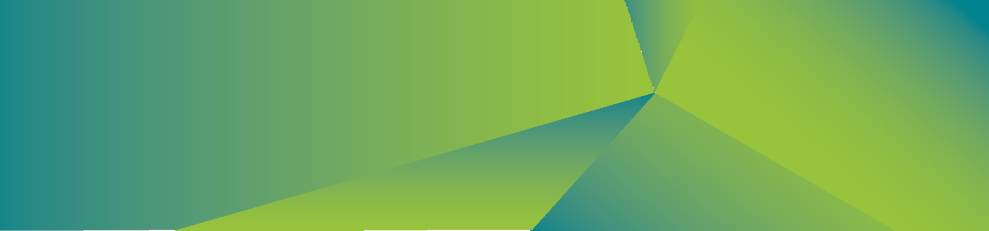 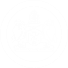 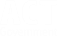 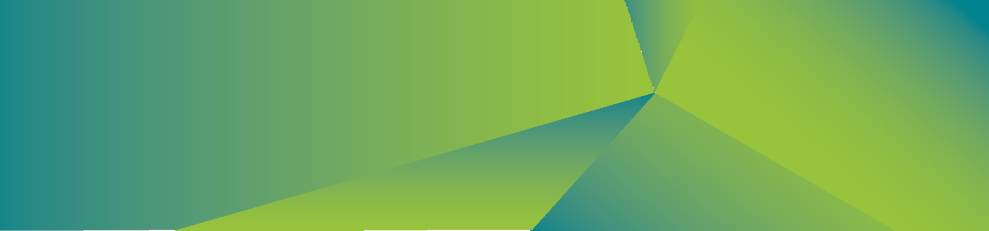 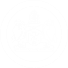 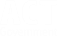 PLEASE COMPLETE DETAILS IN THIS FORM AND TICK ALL THE RELEVANT BOXES.To be submitted by Friday 31 January 2020Please read the instructions below before completing your applicationIf applying for planning activities only – COMPLETE PART AIf applying for on-ground/infrastructure activities only – COMPLETE PART BIf you are applying for both – COMPLETE PART A & PART B Any questions relating to your applications should be directed to Anna van Dugteren on 62052914 or at anna.vandugteren@act.gov.auApplications are to be submitted either electronically to Anna.VanDugteren@act.gov.au (please ensure you put ‘Grant Application Rural Resilience’ in the subject field of your email), or by mail.
Post to:Anna van DugterenGrant Application ACT Rural Landholders – ACT Rural Resilience Grants 2019-2020Natural Resource Management ProgramsEnvironment and Planning DirectorateGPO Box 158Canberra ACT 2601Hand deliver to Customer Service Centre:Dame Pattie Menzies House16 Challis StreetDickson ACTAttn: Anna van Dugteren (NRM Programs, Level 1 North)PROJECT TITLE (no more than 10 words)PROPONENT DETAILSName of ProponentContact person for applicantPostal address of contact person for applicantsApplicant IdentificationAustralian Business Number (ABN)If you do not have and ABN, please tick this box 		Applicant GST registrationIs your organisation GST registered?	Applicant incorporation Is your organisation incorporated?Incorporation number:Date of incorporationAmount of grant funding sought (exclusive of GST):PART A – DROUGHT MANAGEMENT AND PROPERTY PLANNINGCOMPLETE PART A IF YOU ARE APPLYING FOR FUNDING FOR DROUGHT MANAGEMENT AND PLANNINGProject descriptionThe following questions ask you to describe your proposed project and how you intend to use the grant funding. These questions can be supported by photos and any independent assessments, references, maps, quotes or other documentation you think may be useful.Please provide an overview of planning activities you are hoping to undertake and why it is neededPlease list the issues related to drought management and/or drought recovery you are seeking advice on. If you are unsure, leave this section blank.Does advice link to a specific area/areas of your property? Please specify, provide a map or GPS coordinates.Do planning activities link to previous training or advice that you have undertaken? If yes, please provide details.Do you have a consultant or advisor you will engage to undertake planning activities? If so, please provide details. If not, please contact Anna van Dugteren to discuss.If you have any questions about completing this application, please contact Anna van Dugteren at 6205 2914.If you are applying for on-ground and/or infrastructure funding also, please continue to Part B and complete all questions.PART B – ON-GROUND AND/OR INFRASTRUCTURE COMPLETE PART B IF YOU ARE APPLYING FOR ON-GROUND AND/OR INFRASTRUCTURE.Project descriptionThe following questions ask you to describe your proposed project and how you intend to use the grant funding. These questions can be supported by photos and any independent assessments, references, maps, quotes or other documentation you think may be useful.Please provide an overview of no more than 250 words outlining what your project will do and why it is needed.If undertaking on-ground works please provide details of where (map and/or GPS coordinates preferable).Describe how the proposed activities will reduce the immediate impact of drought on your farm businesses and/or build longer term drought resilience.Describe how proposed activities will reduce the impact of drought on the natural resources base: groundcover, soil and waterways.Complete the following project plan to demonstrate how and when you will achieve milestones.Contingency plan – How will you deal with any unforeseen circumstances?Co-contribution through cash or in-kind sources - Please complete an itemised budget to demonstrate how funding will be spent and your contribution. Please note this grant program is seeking projects that demonstrate co-contribution.Your project must comply with ACT and Australian Government, Native Title, cultural heritage, natural heritage or related legislation and your LMA. Do you need permits, approvals or licenses for the proposed project activity?Yes		No 	If yes, please provide details below.Are you undertaking a water infrastructure, storage or distribution activity? If yes, do you require a waterway work license, water license or development application? Read more about requirements at https://www.accesscanberra.act.gov.au/app/answers/detail/a_id/1814/~/water-resources-licensing If yes, please provide details belowa) Legal name of organisation, or b) Trading nameTitlePhone (work)First name Phone (after hours) Last name Phone (mobile)Position in organisationEmail addressAddressSuburbState/TerritoryPostcodeyesnoyesnoDrought management and property planningOn-ground and/or infrastructureDateActivityTasks/TechniquesArea (ha)Budget Item (GST Exclusive)Budget Item (GST Exclusive)Budget Item (GST Exclusive)Budget Item (GST Exclusive)All contributor funds (including in-kind)All contributor funds (including in-kind)All contributor funds (including in-kind)All contributor funds (including in-kind)Labour (your time, contractor time)Labour (your time, contractor time)$/hourNote – per day is 10 hoursTotal HoursYour contributionOther contributors (if appropriate)Funding sought under Grants ProjectTotal BudgetConsumables (fuel, chemicals)Unit volumeCost per unitTotal unitsCapital items (fencing materials, seed)Capital items (fencing materials, seed)Cost per itemTotal number of itemsMachinery use (in-kind or cost of hire)Machinery use (in-kind or cost of hire)$/hourNote – per day is 10 hoursTotal hoursOtherTotal (excl GST)